BỆNH VIÊM LOÉT GIÁC MẠC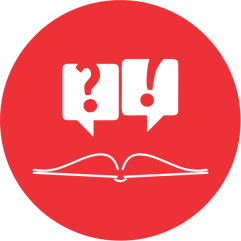 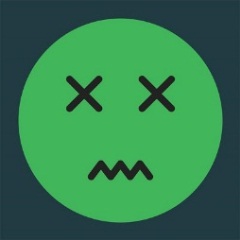 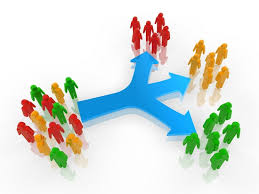 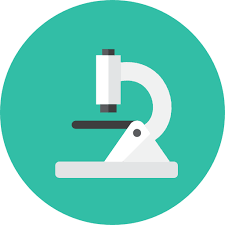 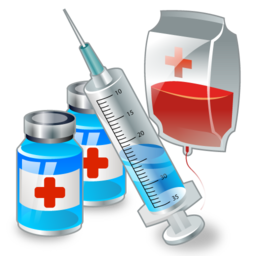 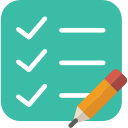 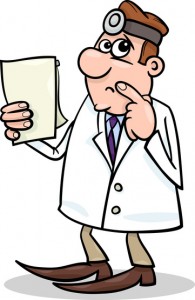 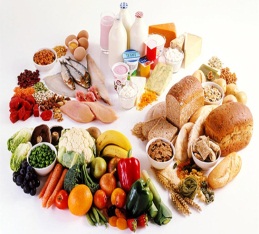 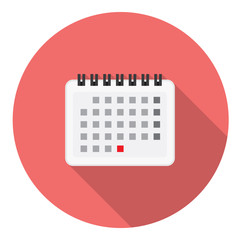 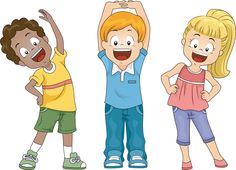 